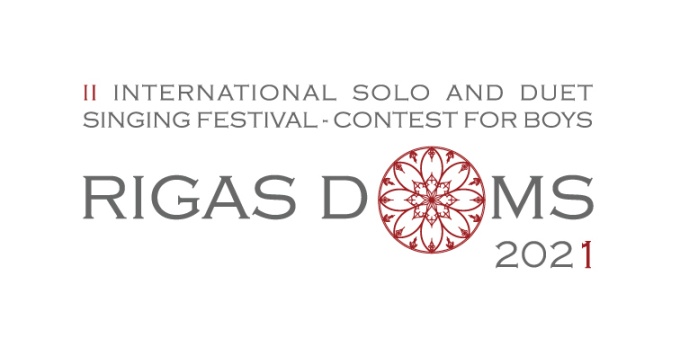 APPLICATION FORMDUET SINGINGSend application by e-mail to competition@nmv.lv  Deadline: October 15, 2021CONTESTANT’S  DETAILSThe organizers have the right to view contestant’s birth certificate, identity card or passport 1.CONTESTANT’S  DETAILSThe organizers have the right to view contestant’s birth certificate, identity card or passport 1.CONTESTANT’S  DETAILSThe organizers have the right to view contestant’s birth certificate, identity card or passport 1.CONTESTANT’S  DETAILSThe organizers have the right to view contestant’s birth certificate, identity card or passport 1.CONTESTANT’S  DETAILSThe organizers have the right to view contestant’s birth certificate, identity card or passport 1.CONTESTANT’S  DETAILSThe organizers have the right to view contestant’s birth certificate, identity card or passport 1.CONTESTANT’S  DETAILSThe organizers have the right to view contestant’s birth certificate, identity card or passport 1.Full nameFull nameFull nameBirth DateBirth DateBirth Date    Day, month, year    Day, month, year    Day, month, year    Day, month, yearCountry represented , Music schoolCountry represented , Music schoolCountry represented , Music school      Achievements in other competitions      Achievements in other competitions      Achievements in other competitions2.2.2.2.2.2.2.Full nameFull nameFull nameBirth DateBirth DateBirth Date    Day, month, year    Day, month, year    Day, month, year    Day, month, yearCountry represented , Music schoolCountry represented , Music schoolCountry represented , Music schoolAchievements in other competitions Achievements in other competitions Achievements in other competitions APPLICANT’S  DETAILSAPPLICANT’S  DETAILSAPPLICANT’S  DETAILSAPPLICANT’S  DETAILSAPPLICANT’S  DETAILSAPPLICANT’S  DETAILSAPPLICANT’S  DETAILSApplicant's NameApplicant's NameApplicant's NameApplicant's NameE-mailE-mailE-mailE-mailPhone NumberPhone NumberPhone NumberPhone NumberTEACHER'S  DETAILSTEACHER'S  DETAILSTEACHER'S  DETAILSTEACHER'S  DETAILSTEACHER'S  DETAILSTEACHER'S  DETAILSTEACHER'S  DETAILSFull nameFull nameFull nameFull nameTeacher's NumberTeacher's NumberTeacher's NumberTeacher's NumberE-mailE-mailE-mailE-mail   REPERTOIRE OF THE CONTEST   REPERTOIRE OF THE CONTEST   REPERTOIRE OF THE CONTEST   REPERTOIRE OF THE CONTEST   REPERTOIRE OF THE CONTEST   REPERTOIRE OF THE CONTEST   REPERTOIRE OF THE CONTESTFIRST ROUNDFIRST ROUNDFIRST ROUNDFIRST ROUNDFIRST ROUNDFIRST ROUND      A folk song a cappella      A folk song a cappella      A folk song a cappella      A folk song a cappella      A folk song a cappella      A folk song a cappella      A folk song a cappellaTITLETITLE           KEY           KEY           KEY           KEY           KEY           KEY              TIMING              TIMING              TIMING              TIMING              TIMING              TIMING      A composition of academic music of choice with piano accompaniment      A composition of academic music of choice with piano accompaniment      A composition of academic music of choice with piano accompaniment      A composition of academic music of choice with piano accompaniment      A composition of academic music of choice with piano accompaniment      A composition of academic music of choice with piano accompaniment      A composition of academic music of choice with piano accompanimentTITLETITLE      COMPOSER      COMPOSER                                                                                                                                                TIMING                                                                                                                                                TIMING                                                                                                                                                TIMING                                                                                                                                                TIMING                                                                                                                                                TIMING                                                                                                                                                TIMINGSECOND ROUND SECOND ROUND SECOND ROUND SECOND ROUND SECOND ROUND SECOND ROUND       A composition of academic music of choice      A composition of academic music of choice      A composition of academic music of choice      A composition of academic music of choice      A composition of academic music of choice      A composition of academic music of choice      A composition of academic music of choiceTITLETITLE     COMPOSER     COMPOSER                                                                                                                                               TIMING                                                                                                                                               TIMING                                                                                                                                               TIMING                                                                                                                                               TIMING                                                                                                                                               TIMING                                                                                                                                               TIMING      A composition of choice      A composition of choice      A composition of choice      A composition of choice      A composition of choice      A composition of choice      A composition of choiceTITLETITLE      COMPOSER      COMPOSER                                                                                                                                    TIMING                                                                                                                                    TIMING                                                                                                                                    TIMING                                                                                                                                    TIMING                                                                                                                                    TIMING                                                                                                                                    TIMINGWill you to use an accompanist offered by the organiser?Will you to use an accompanist offered by the organiser?Will you perform with his own accompanist?Will you perform with his own accompanist?Accompanist Name DOCUMENTS TO ATTACH DOCUMENTS TO ATTACH     Attach Repertoire scores to the application form by e-mail! REGULATIONS  http://www.rdks.lv/rigas-doms-eng/     I hereby accept the competition rules (X)